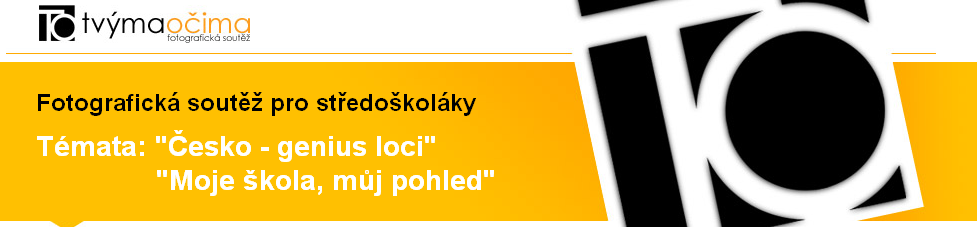 Fakulta stavební ČVUT v Praze zve všechny, kdo se dívají na svět svýma očima, k účasti 
v 6. ročníku fotografické soutěže Tvýma Očima.Soutěž je vyhlášena pro studenty středních škol i pro studenty Fakulty stavební ČVUT v Praze.Motto: "Neváhej a foť všechno, co stojí na pevných a krásných základech!" "Soutěž je vypsaná ve třech samostatných kategoriích (A, B, C). Kategorie A je určena pro studenty středních škol, kategorie B je určena pro studenty Fakulty stavební v ČVUT Praze. Téma obou kategorií je společné a nese název "Česko – genius loci". Soutěžní snímky v těchto dvou kategoriích budou hodnoceny odbornou porotou. Zaslat lze nejvýše pět snímků.Kategorie C je cenou publika, jejíž téma je nazváno "Moje škola, můj pohled". Tato kategorie je společná pro studenty středních škol a studenty fakulty. Snímky zaslané do této kategorie budou hodnoceny prostřednictvím Facebook stránky Fakulty stavební ČVUT v Praze. Do této kategorie lze zaslat nejvýše jeden snímek. V této kategorii bude navíc udělena zvláštní cena odborné poroty.Podmínky účasti:Účastnit se mohou studenti středních škol se sídlem v České republice. Předpokládáme, že témata vyvolají řadu rozmanitých přístupů k fotografii. Osobité pojetí námětu je velmi vítané, avšak základní vazba k vyhlášeným tématům je podmínkou zařazení fotografie do soutěže.Ceny a hodnocení:Ceny budou uděleny na základě hlasování poroty složené z renomovaných fotografů a odborníků školy. Předsedkyní poroty je Ivana Matějková - Havlíková, držitelka prestižního evropského certifikátu QEP, která je členkou správní rady Asociace profesionálních fotografů České republiky a je viceprezidentkou Federace evropských profesionálních fotografů (FEP). Odborná porota bude vedle obsahu snímku a jeho originality hodnotit především fotografickou vyzrálost, individualitu pohledu, stylizační práci, kompozici věcnou, světelnou, tonální, technické zpracování atd.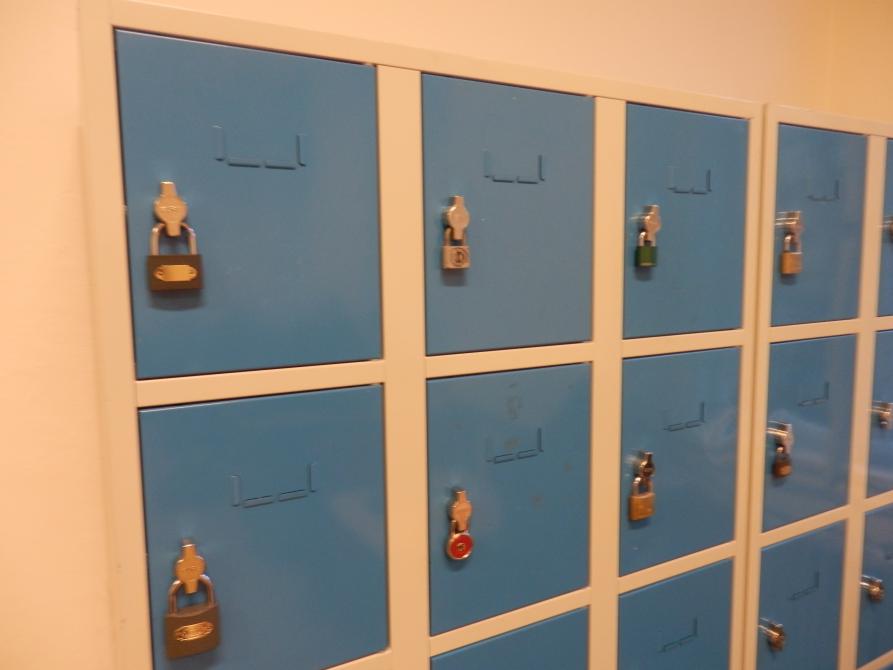 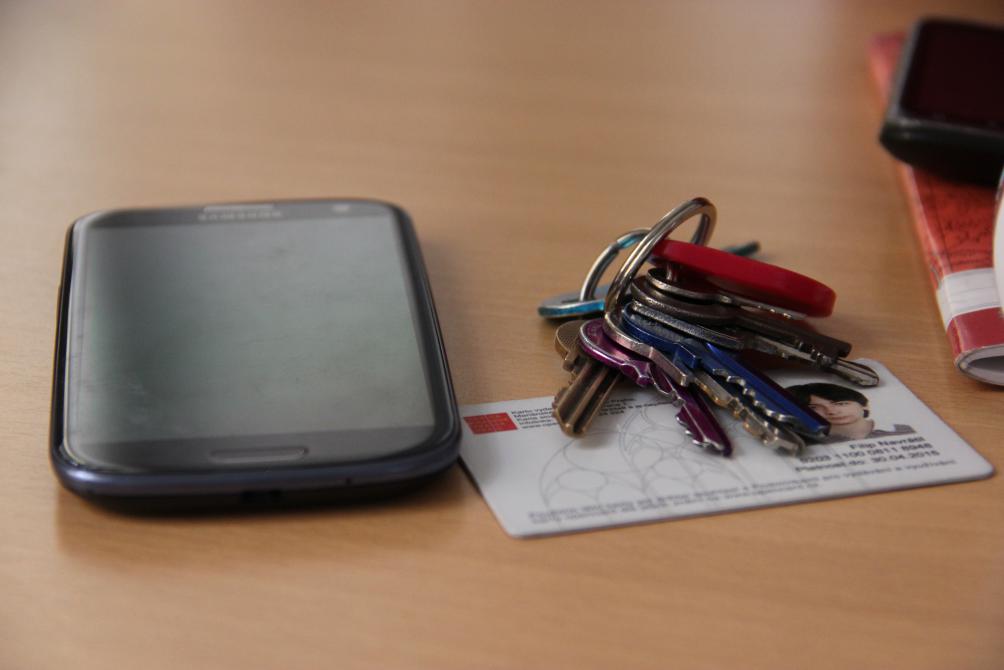 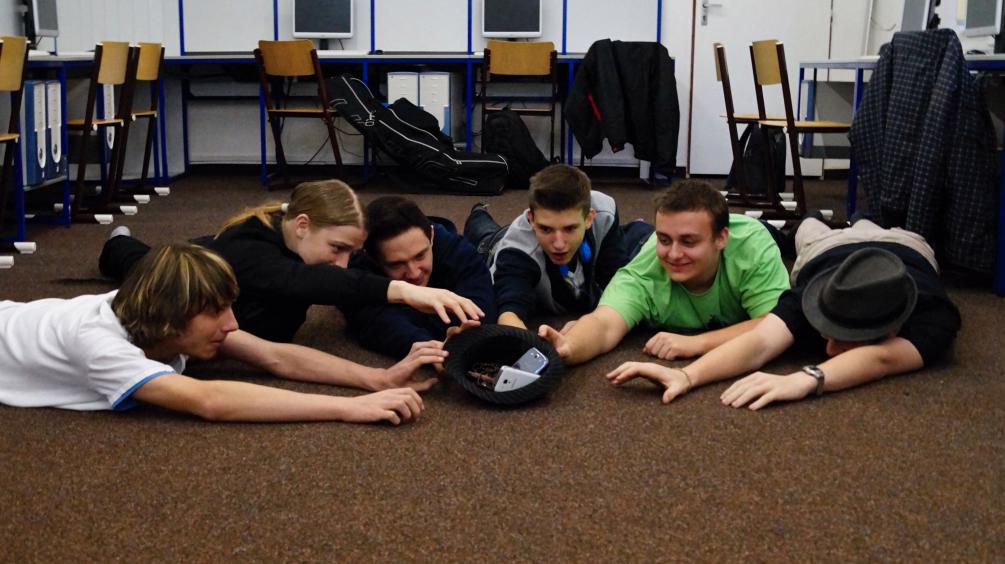 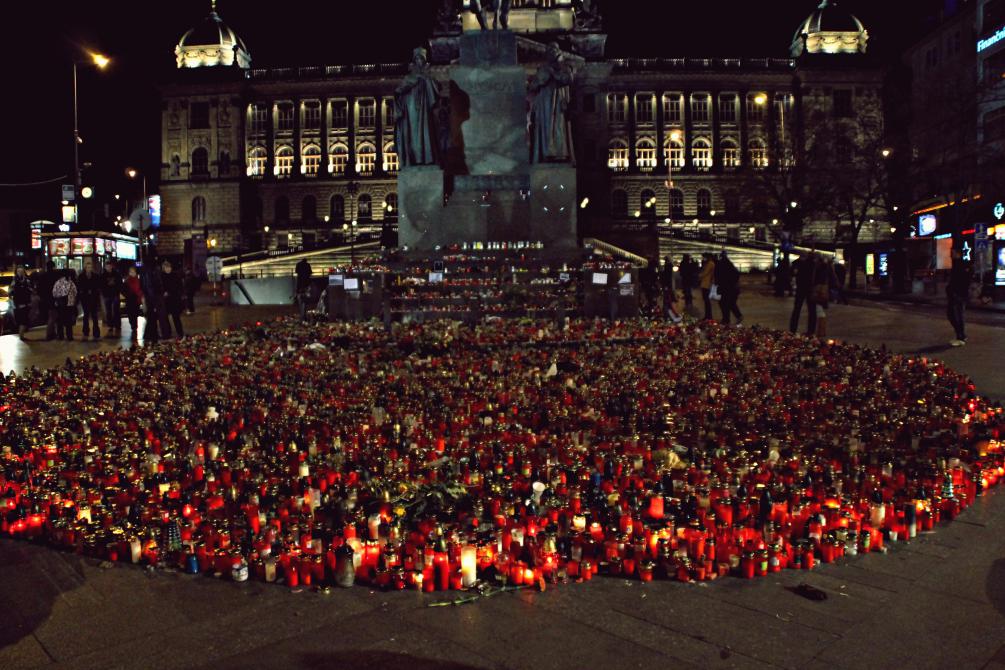 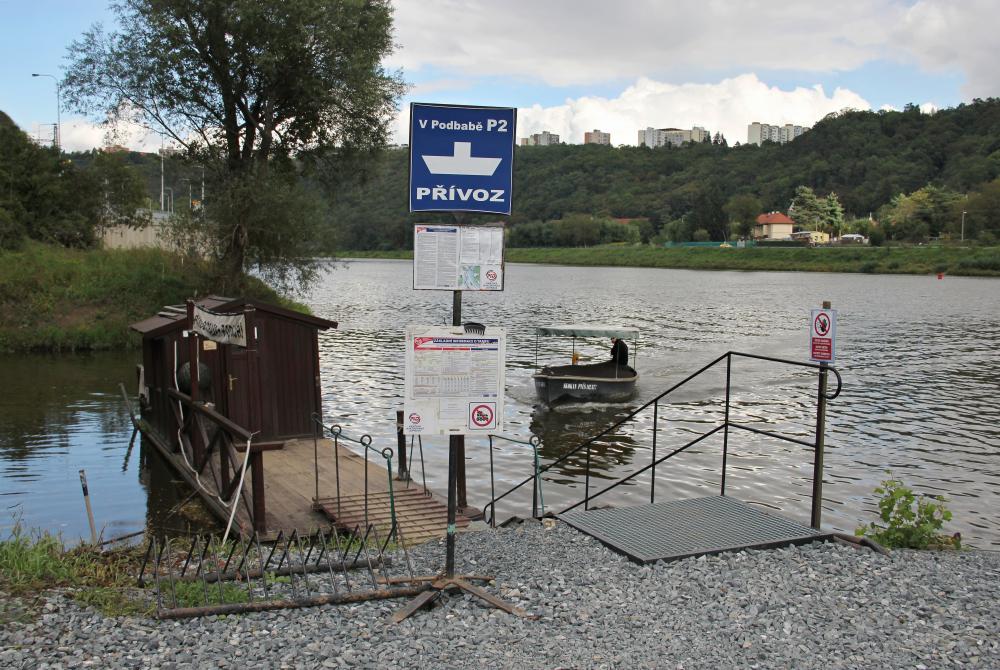 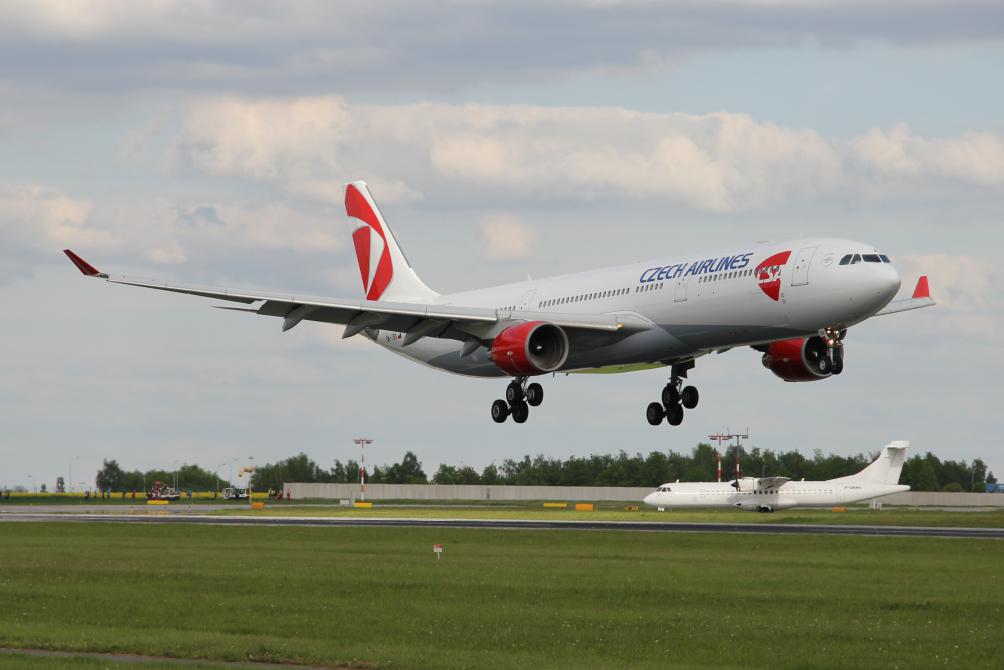 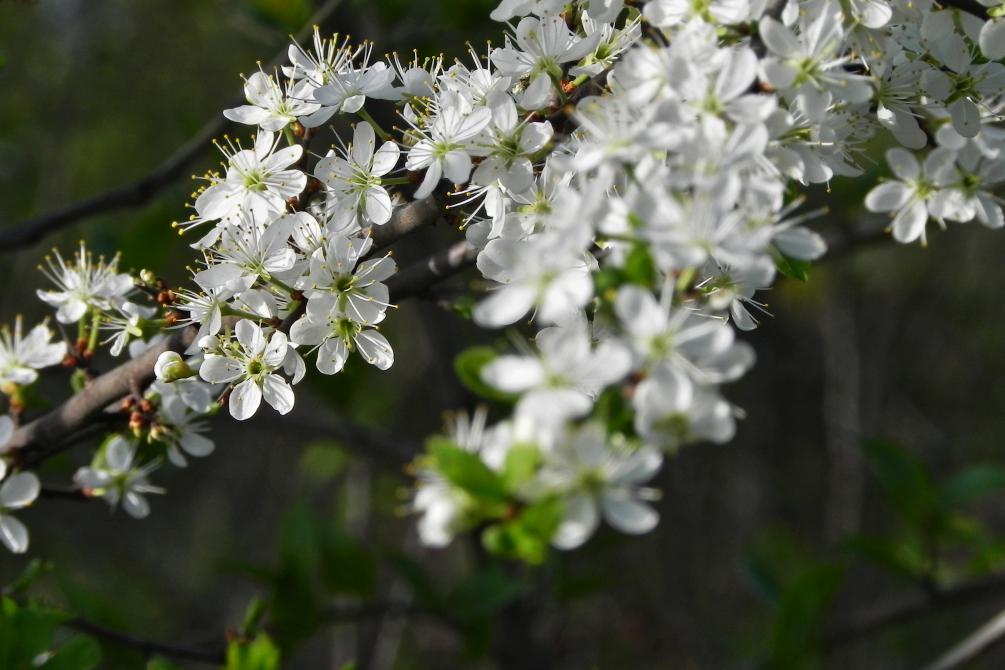 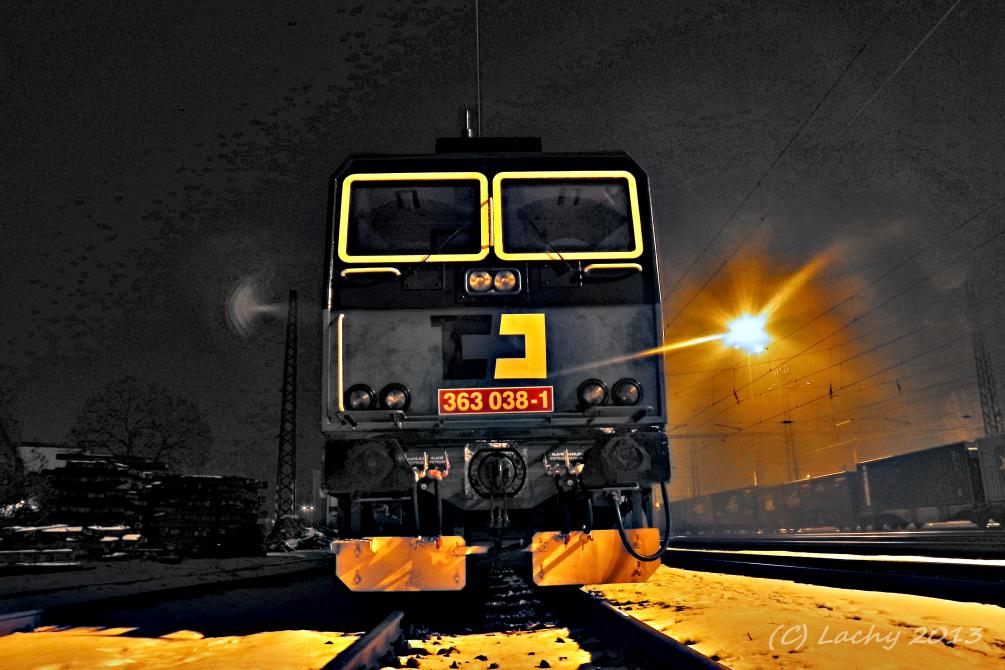 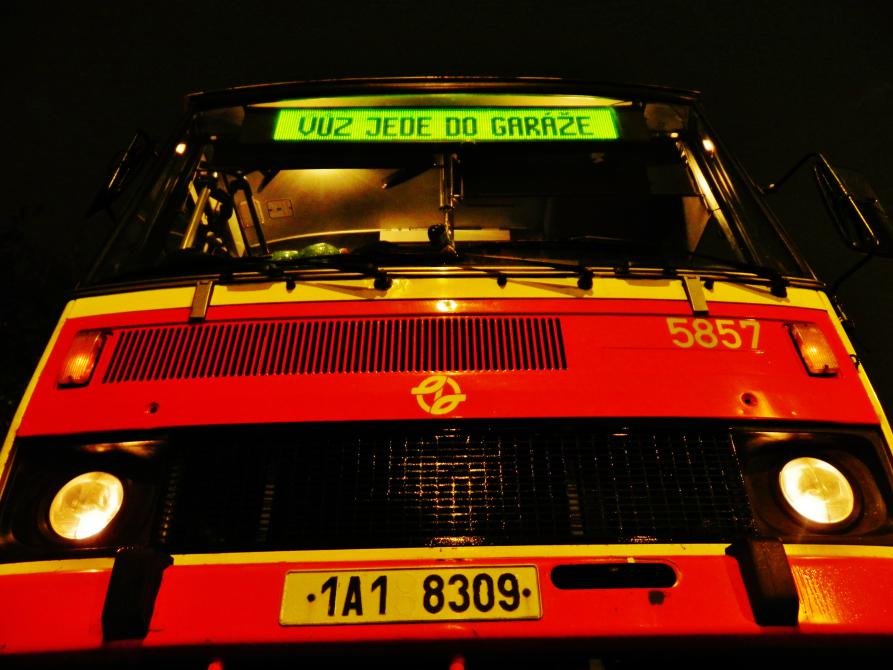 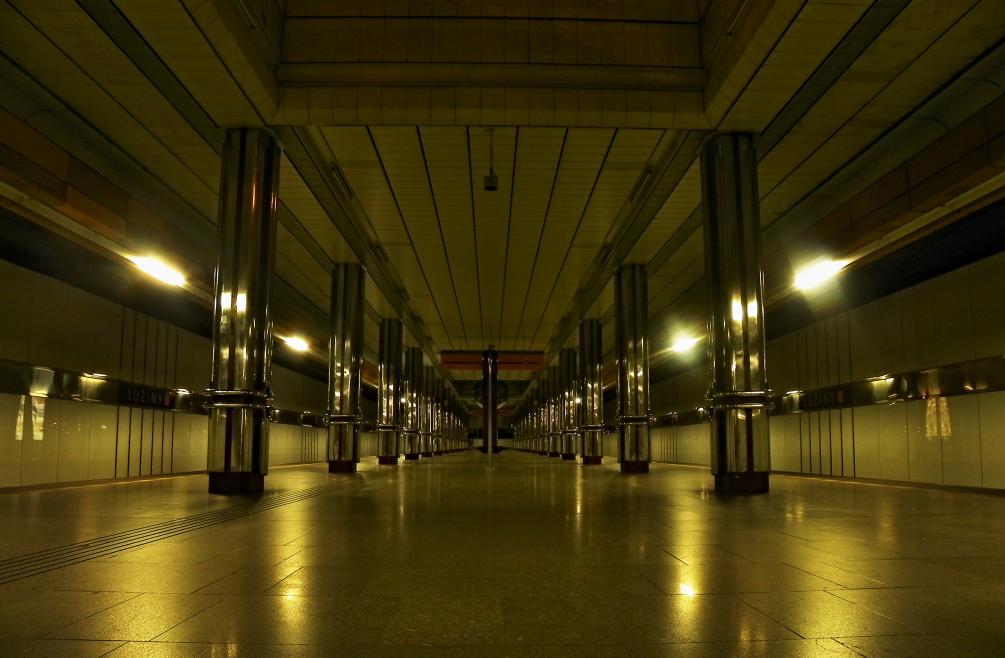 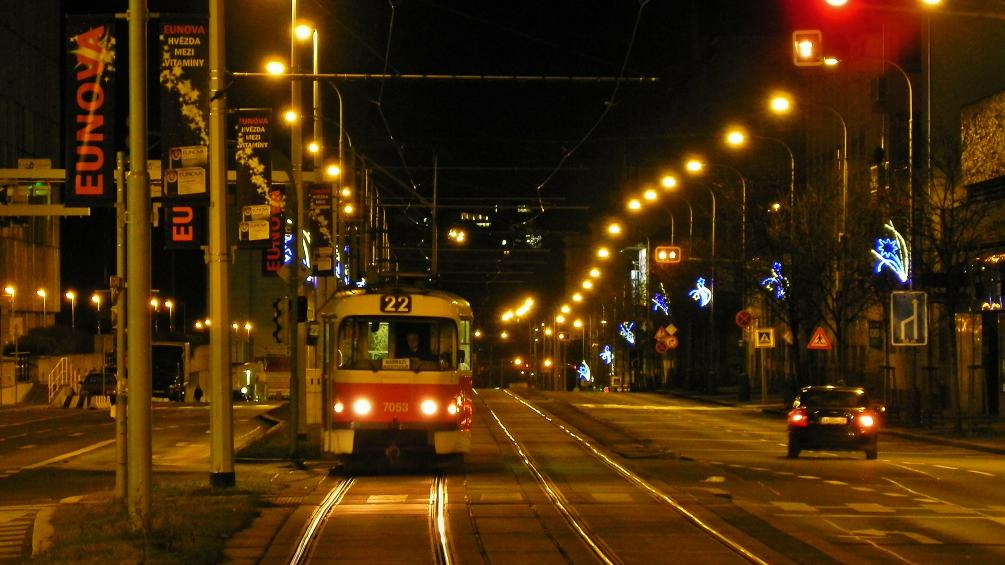 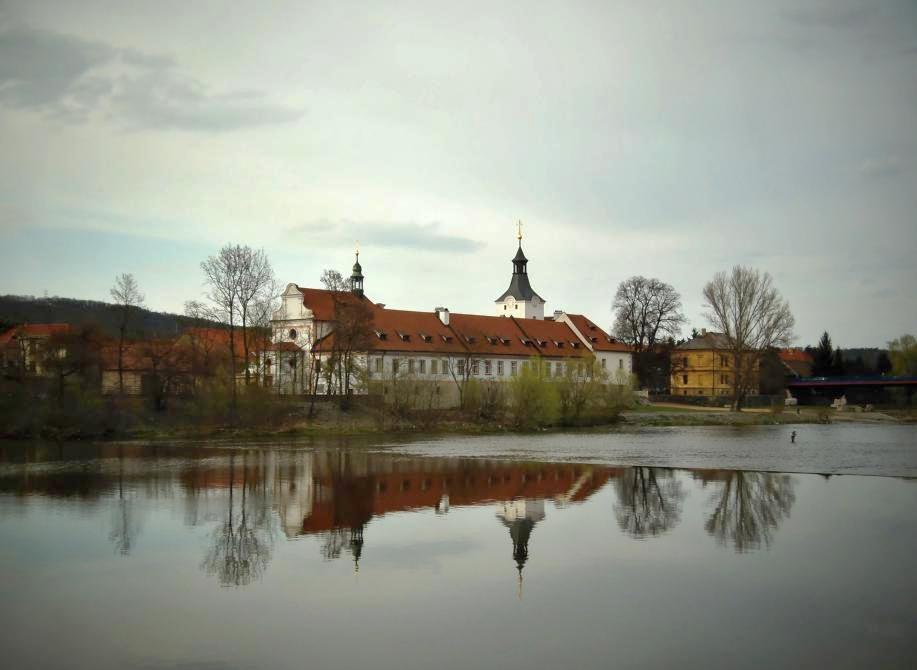 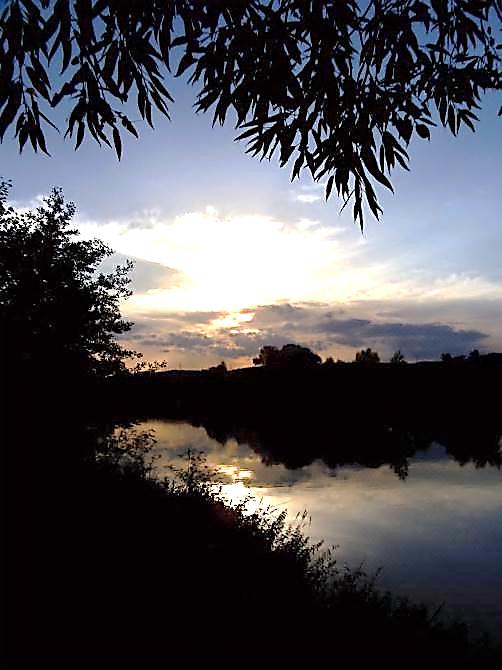 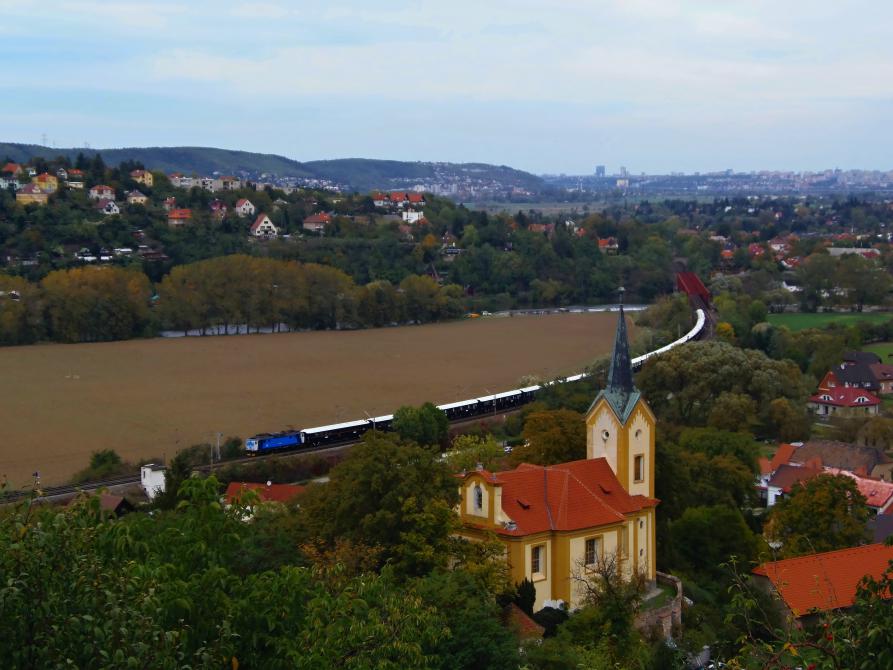 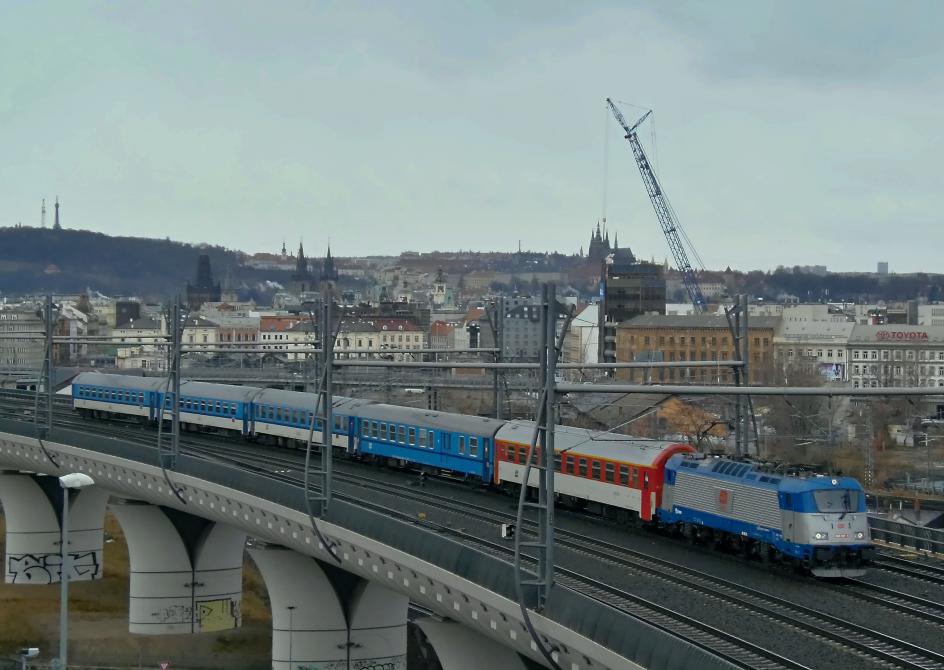 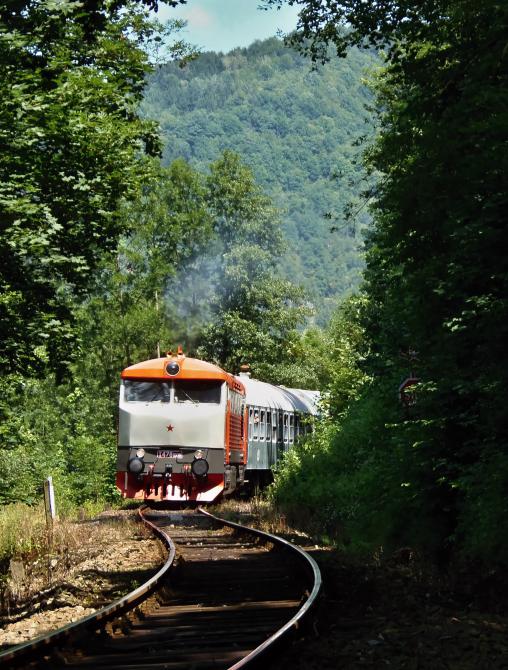 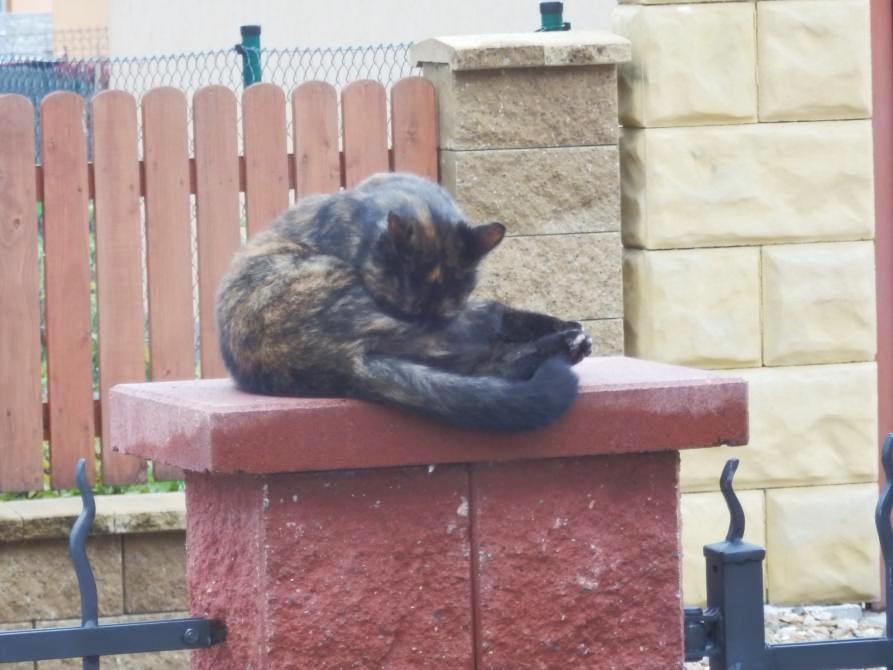 Fáze fotosoutěžeTermínVyhlášení soutěže, zveřejnění témat2. 5. 2013Příjem snímků2. 5. 2013 – 21. 11. 2013Vyhodnocení porotou, hlasování na Facebooku23. 11. 2013 – 17. 12. 2013Vyhlášení výsledků18. 12. 2013Slavnostní předání cen24. 1. 2014Otevření výstavy na Fakultě stavební ČVUT v Praze24. 1. 2014